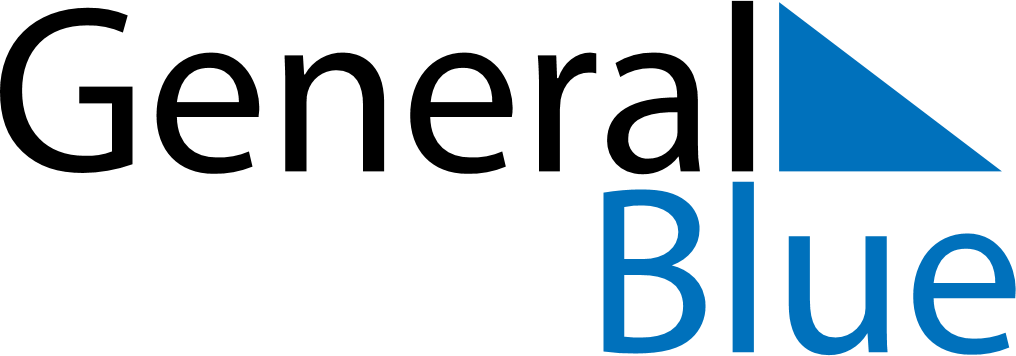 September 1600September 1600September 1600September 1600September 1600SundayMondayTuesdayWednesdayThursdayFridaySaturday123456789101112131415161718192021222324252627282930